SITE OVERVIEW: Amber sites – significant constraintsSITE OVERVIEW: Amber sites – significant constraintsTown  Torquay Town  Torquay Site  Hampton Avenue (car park)Site  Hampton Avenue (car park)HELAA Reference no.21T009Customer Reference no.Source of Site (call for sites, Local Plan allocation etc.).  2013 “Below the Line site” from the previous Local Plan Current useCar park Site descriptionsPart of car park off Hampton Avenue, east of St marychurch Road and adjacent to model village,  St Marychurch. Total site area (ha)Gross site area (ha)0.2 – part of site only Approx. yield10Map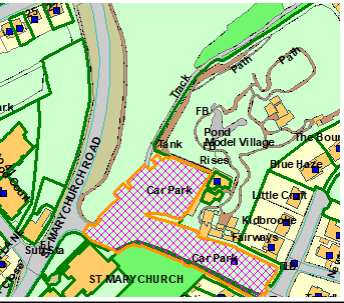 MapSUITABILITY ASSESSMENT: STAGE ASUITABILITY ASSESSMENT: STAGE AStrategic potential: 50+ dwellings - noStrategic potential: 50+ dwellings - noHousing?Employment?Other Use?Biodiversity- Within SAC/SSSINoFlood Zone 3bNo Other NPPF Showstoppers (not policy constraints)ConclusionSUITABILITY ASSESSMENT: STAGE B SUITABILITY ASSESSMENT: STAGE B AccessAcross car park or from St Marychurch Road (not ideal) 
Need to retain parking? Flood risk, water quality and drainageNo (flood zone 2) Heritage and Archaeology (including distance from assets). Adjacent (within 15m) of St Marychurch CA InfrastructureUrban site LandscapeUrban site EcologyTPO on site Safety related constraintsRelationship to car park Soils  (Agricultural Land classification) and contaminationNo Local Plan Neighbourhood Plan Development progress (where relevant)None OtherHELAA Panel Summary Site potentialAccess issues due to car park. Only part of CP for devt. Terraced houses circa 10. AVAILABILITY ASSESSMENT The site promoter(s) has confirmed that the site will be available for development within:AVAILABILITY ASSESSMENT The site promoter(s) has confirmed that the site will be available for development within:The next 5 yearsA 6-10 year period10An 11-15 year periodLater than 15 years